Številka: 180-46/2020- DI/10IZVAJALCI ZDRAVSTVENIH STORITEV                                                   Datum: 03.04. 2020ZADEVA : COVID-19  - začasna zadržanost od delaNačin opredelitve obolelih – ukrep izolacijeS strani NIJZ smo bili dne 2. 4 2020 obveščeni, da se je v drugi fazi epidemije COVID -19 spremenil način opredelitve obolelih. Kot smo vas seznanili v zvezi s prvimi navodili glede vodenja bolniškega stalež, so se kot oboleli s COVID 19 smatrali le posamezniki, pri katerih je bila okužba laboratorijsko potrjena. Po stališču NIJZ gre za bolnike s COVID-19, pri katerih je potreben ukrep izolacije, v primeru:če se pri zavarovancu pojavijo znaki bolezni, ki so  značilni  za COVID-19  in ima oseba pozitiven bris, ko je bila v skladu z definicijo testirana (in nato izolirana) inče se pri zavarovancu pojavijo znaki bolezni, ki so značilni za COVID-19, ta oseba pa ali živi skupaj z osebo, pri kateri je bil COVID-19 laboratorijsko potrjen, ali pa se znaki pojavijo pri osebah v skupnosti, kjer je prisoten COVID-19, in je obstajala velika verjetnost prenosa.  Definicija zanje določa: Bolniki z znaki akutne okužbe dihal z ali brez vročine, pri katerih bolezen poteka blago, diagnostičnega testiranja na COVID-19 ne potrebujejo. Izjeme temu pravilu določi epidemiolog – postavi epidemiološko indikacijo za testiranje. Ne glede na testiranje pa sledi ukrep izolacije – ki je potreben za preprečevanje prenosa povzročitelja v skupnosti in ga določi zdravnik. To pomeni, da bo izbrani osebni zdravnik v bodoče kot razlog začasne zadržanosti od dela opredelil  izolacijo (razlog 08 – izolacija) ne le pri osebah, ki imajo potrjeno okužbo z novim koronavirusom oziroma so zboleli za COVID-19, temveč tudi pri (obolelih) osebah, ki (kumulativno): imajo respiratorno obolenje pa niso bili testirani inče izbrani osebni zdravnik hkrati ugotovi, da je bil posameznik v nekem (bolj) intenzivnem stiku z osebo, ki je obolela za COVID-19 (npr. družinski član ipd). V slednjem primeru epidemiološka stroka predlaga zavarovancu odreditev ukrepa izolacije v trajanju 14 dni (ki se bo po tem času končal oziroma v primeru razvoja bolezni in potrjenega virusa nadaljeval do ozdravitve). Osebni zdravnik bo v zdravstveni kartoteki zavarovanca zabeležil dejstva, na podlagi katerih mu je bil odrejen ukrep izolacije in izdan bolniški list (če ni bilo izvedeno testiranje - npr. navedba oseb, pri katerih je bil s testiranjem potrjen COVID-19  in je bil zavarovanec z njim v neposrednem stiku,…).Vse osebe, pri katerih je bil na podlagi zgoraj navedenih pogojev odrejen ukrep izolacije (v primeru delovno aktivnega zavarovanca pa tudi ugotovljena začasna zadržanost od dela  iz tega razloga), se bodo po informacijah NIJZ na podlagi ustrezne diagnoze (koda B34.2) štele v statistiko obolelih s COVID-19 (izvedeno bo naknadno štetje).Vse ostale (zdrave) osebe, ki ne sodijo v zgoraj navedeni skupini (npr. osebe, ki so prišle iz tujine,…) pa so doma zaradi ukrepa karantene, in sicer na podlagi odločbe ministra za zdravje, ki jo ta izda v skladu z Zakonom o nalezljivih boleznih. V teh primerih podlage za odreditev bolniškega staleža ni.Hkrati vam pripenjamo skladno z zgornjim navodilom posodobljena poenostavljena pravila odločanja o bolniškem staležu.Poškodba pri delu - okužba na delovnem mestuV zvezi z vprašanjem, ali je v primeru,  če se npr. zdravstveni delavec okuži opravljanju svojega dela in nato tudi zboli za COVID-19 (v konkretnem primeru je zavarovanka delala na oddelku, na katerem se zdravijo pacienti zboleli za COVID-19), razlog začasne zadržanosti od dela Izolacija (8) ali Poškodba pri delu (4), navajamo naslednje:V medicinskem smislu COVID-19  sicer res ne sodi med poškodbe, pač pa med bolezni, vendar vprašanje, ali je vzrok za nastanek takšne bolezni in posledično začasne nezmožnosti za delo, poškodba pri delu, pa ni medicinsko, pač pa pravno vprašanje (v podobnem primeru tako tudi sodba, opr.št. Psp 101/2012, sklep Psp 211/2013, sodba opr. št. Psp 306/2016). Če je razlog začasne nezmožnosti za delo  bolezen (konkretno COVID-19), do katere je prišlo zaradi okužbe na delovnem mestu, je vzrok zavarovančeve začasne nezmožnosti za delo poškodba pri delu v smislu 3. alineje 66. člena ZPIZ-2 in ne bolezen. Gre za obolenje, ki je posledica nesrečnega naključja ali višje sile med opravljanjem dela. Takšno obolenje pa se, skladno s 3. alinejo 66. člena ZPIZ-2, šteje za poškodbo pri delu. Če je do okužbe prišlo na delovnem mestu, je za opredelitev poškodbe pri delu kot razloga začasne nezmožnosti za delo potrebna tudi ustrezna prijava poškodbe pri delu s strani delodajalca (npr. pisna izjava delodajalca, obrazec ER-8, …). Enako velja pri opredelitvi razloga pri uveljavljanju zdravstvenih storitev iz tega naslova.Če so torej izpolnjeni navedeni pogoji in gre v konkretnem primeru pri bolezni COVID-19 za poškodbo pri delu, bo izbrani osebni zdravnik kot razlog začasne nezmožnosti za delo na bolniškem listu označil Poškodba pri delu (4) zavarovanec pa je v tem primeru upravičen do nadomestila v višini 100% od osnove, pri čemer je plačnik nadomestila za prvih 30 delovnih dni delodajalec. Opozorili bi, da v skladu z Zakonom o interventnih ukrepih za zajezitev epidemije covid-19 in omilitev njenih posledic za državljane in gospodarstvo (ZIUZEOP), ki je bil sprejet v Državnem zboru, ni pa še bil objavljen, nadomestilo tudi za obdobje do 30 delovnih dni za določene subjekte (izvzeti so posredni in neposredni uporabniki proračuna RS) krije Zavod za zdravstveno zavarovanje Slovenije v breme proračuna.Marjan Sušeljgeneralni direktorPriloga:poenostavljena pravila odločanja o bolniškem staležu-čistopis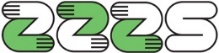 Zavod za zdravstveno
zavarovanje Slovenije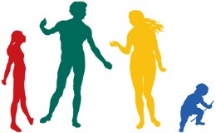 DirekcijaMiklošičeva cesta 241000 LjubljanaDirekcijaMiklošičeva cesta 241000 LjubljanaTel.: 01 30 77 296Faks: 01 23 12 182E-pošta: di@zzzs.siwww.zzzs.si